Figura 1 - Localização das Áreas de Estudo.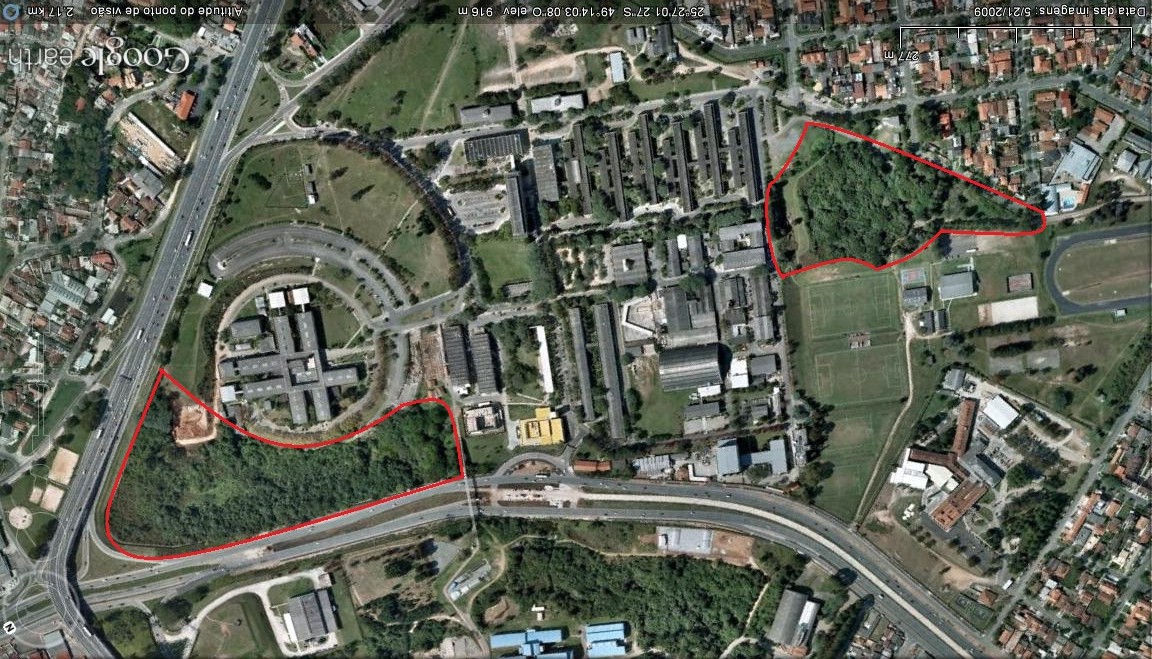 Figura 2 - Área 1 – Capão do Centro de Ciências Biológicas - C.C.BIO – UFPR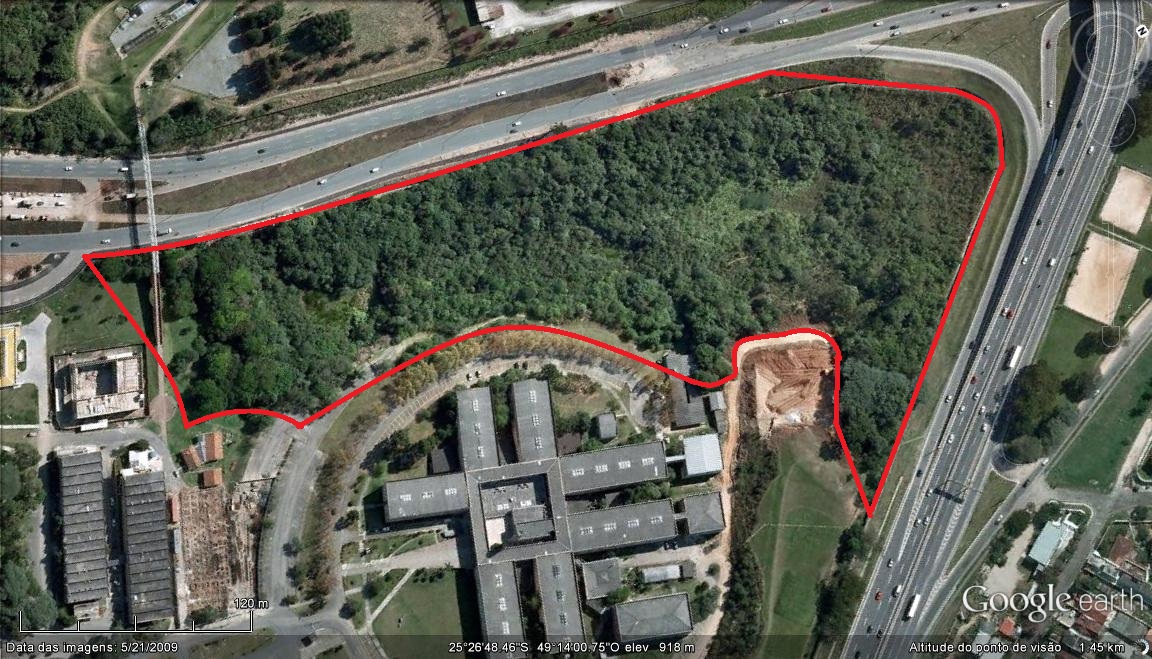 Figura 3 - Área 2 - Capão do Centro de Educação Física – C.E.FIS – UFPR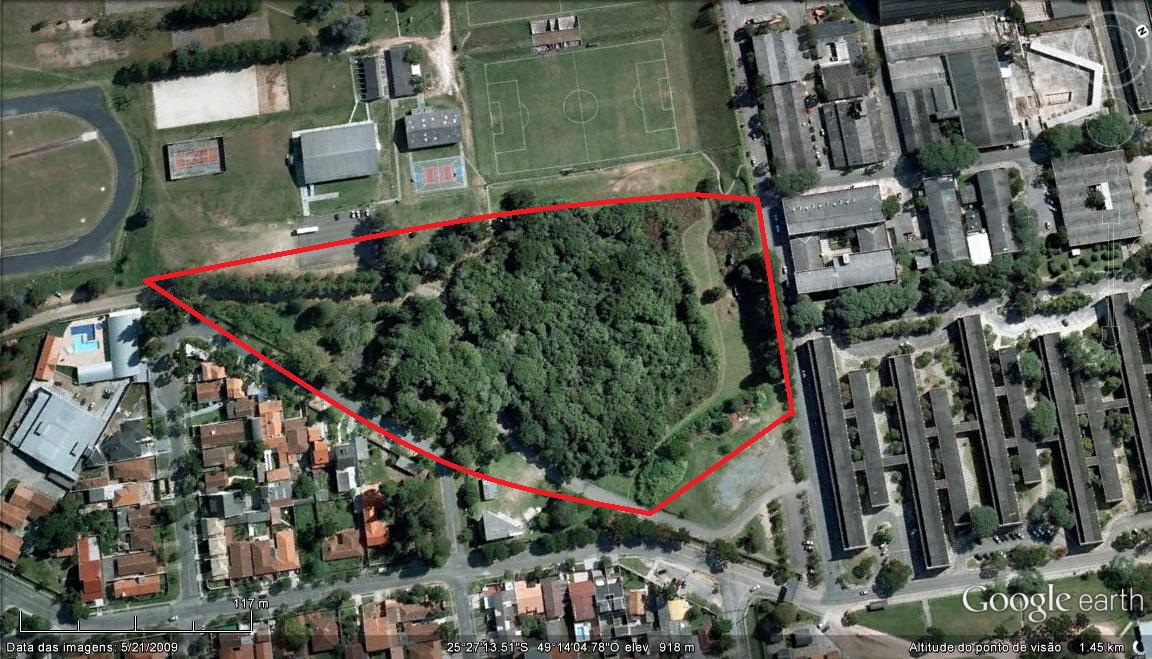 Tabela 1- Espécies de borboletas registradas em dois fragmentos de Floresta Ombrófila Mista localizados na UFPR, Curitiba, PR, no período de março a junho de 2011. (X) indica presença, (*) presente no trabalho de C. Mielke (1995), (**) novos registros por Bonfantti  et al. (2011), (***) novos registros por este trabalho).XX Família  XX SubfamíliaFigura 4 - Distribuição percentual de borboletas por famílias coletadas em dois fragmentos de Floresta Ombrófila Mista localizados na UFPR, Curitiba, PR, no período de março a junho de 2011.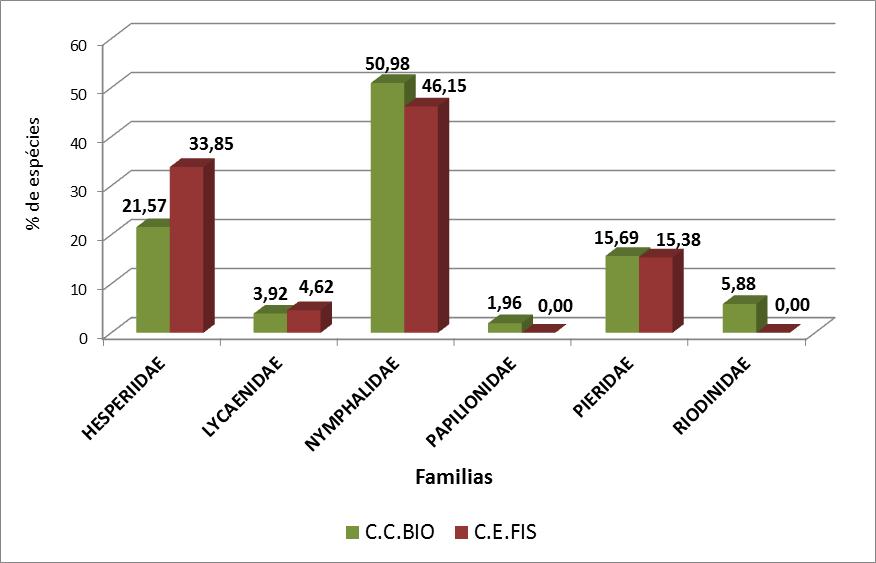 Área 1 - C.C.BIOÁrea 2 - C.E.FISNYMPHALIDAENymphalinaeAnartia amathea roeselia (Eschscholtz, 1821)XXEresia lansdorfi (Godart, 1819)XHypanartia bella (Fabricius, 1793)XJunonia evarete (Cramer, 1779) *XOrtilia ithra (W.F.Kirby, 1900)XTegosa claudina (Eschscholtz, 1821)XXTegosa orobia (Hewitson, 1864)XVanessa braziliensis (Moore, 1883)XBiblidinaeDiaetria candrena candrena (Godart, [1824])XXDynamine myrrhina (Doubleday, 1849)XXDynamine tithia tithia (Hubner, [1823]) *XEpiphile orea orea (Hübner, [1823])XEunica eburnea Fruhstorfer, 1907XHamadryas amphione amphione (Linnaeus, 1758)*XHamadryas epinome (C. Felder & R. Felder, 1867) XIthomiinaeEpiscada hymenaea hymenaea (Prittwitz, 1865)XEpityches eupompe (Geyer, 1832)XXIthomia drymo (Hübner, 1816)XMechanitis lysimnia lysimnia (Fabricius, 1973)XMethona themisto (Hübner, 1818)XXPlacidina euryanassa (C. felder & R. Felder, 1860)XPseudoscada erruca (Hewitson, 1855)XPteronymia sylvo (Geyer, 1832) *XHeliconiinaeActinote carycina Jordan, 1913XXActinote discrepans d'Almeida, 1958 ***XActinote genitrix d'Almeida, 1922 *XXDione juno suffamata Brown et Mielke, 1992 *XDryas iulia alcionea (Cramer, 1779)XXEueides aliphera aliphera (Godart, 1819)XHeliconius besckei Ménétriés, 1857XXHeliconius erato phillis (Fabricius, 1775)XXHeliconius ethilla narcaea Godart, 1819XXHeliconius sara apseudes (Hübner, [1813])XSatyrinaeForsterinaria necys (Godart, [1824]) *XGodartiana muscosa (Butler, 1870)XHermeuptychia hermes (Fabricius, 1775)XParyphthimoides phronius (Godart, [1824])XXLimenitidinaeAdelpha mythra (Godart, [1824])XXAdelpha zea (Hewitson, 1850)XDanainaeDanaus erippus (P.Cramer, 1775)XXCharaxinaeZaretis itys itylus (Westwood, 1805)XLYCAENIDAETheclinaeArawacus meliboeus (Fabricius, 1793)XXStrymon bazochii (Godart, [1824]) *XPolyommatinaeHemiargus hanno (Stoll, 1790) *XXRIODINIDAEEuselasiinaeChalodeta theodora (C. Felder & R. Felder, 1862) *XEuselasia hygenius occulta Stichel, 1919 *XNapaea nepos (Fabricius, 1793) *XHESPERIIDAEPyrginaeAchlyodes mithridates thraso (Hübner, [1807])XCarrhenes canescens pallida Röber, 1925XXGorgythion begga begga (Prittwitz, 1868)XMylon maimon (Fabricius, 1775)XPolygonus savigny savigny (Latreille, [1824])XPyrgus orcus (Stoll, 1780)XUrbanus dorantes dorantes (Stoll, 1790) *XXUrbanus procne (Plötz, 1880) *XXUrbanus teleus (Hübner, 1821)XZera hyacinthinus servinus (Plötz, 1884) **XHesperiinaeCallimormus interpunctata (Plötz, 1884)XCallimormus rivera (Plöttz, 1882)XCymaenes lepta (Hayward, 1939) **XCymaenes tripunctata (Latreille, [1824])XHylephyla phyleus phyleus (Drury, 1773)XLucida lucia lucia (Capronnier, 1874)XNastra lurida (Herrich-Schäffer, 1869)XPompeius pompeius (Latreille, [1824])XQuinta cannae (Herrich-Schäffer, 1869)XXRemella remus  (Fabricius, 1798) *XXSaturnus reticulata conspicuus (Bell, 1941) **XSynapte silius (Latreille, [1824]) ***XXThespeius vividus (Mabille, 1891)XVehilius clavicula (Plötz, 1884)XVehilius inca (Scudder, 1872) *XVettius artona (Hewitson, 1868) *XVettius diversa diversa (Herrich-Schäffer, 1869) **XPIERIDAEColiadinaeColias lesbia lesbia (Fabricius, 1775) *XXEurema albula (Cramer, 1775) *XXEurema arbela (Geyer, 1832) *XXEurema phiale paula (Röber, 1909) *XXPhoebis sennae (Linnaeus, 1758) *XPyrisitia leuce leuce (Boisduval, 1836)XXDismorphiinaeDismorphia thermesia thermesia (Godart, 1819)XXPierinaeHesperocharis paranensis Schaus, 1898XXLeptofobia aripa balidia (Boisduval, 1836)XXTheochila maenacte (Boisduval, 1836) *XPAPILIONIDAEPapilioninaeBattus polydamas polydamas (Linnaeus, 1758)X